The Coudersport Consistory Annual Family Picnic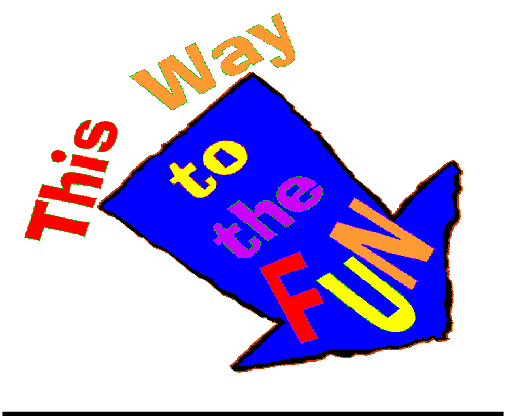 Enjoy the Fellowship with Family and FriendsWhen:	August 11, 2018 Where:	Parker Dam State ParkPavilion #1Time:	12:00 noonBring a dish to pass, table setting, and a lawn chair. Hamburgers, hot dogs, and the drinks are donated by Armstrong County Club and others.Swimming available! Plan on staying the day!